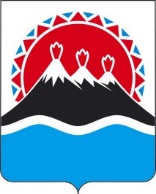 П О С Т А Н О В Л Е Н И ЕПРАВИТЕЛЬСТВАКАМЧАТСКОГО КРАЯг. Петропавловск-КамчатскийВ соответствии с пунктом 78 части 1 статьи 43 Федерального закона от 21.12.2021 № 414-ФЗ «Об общих принципах организации публичной власти в субъектах Российской Федерации», статьями 4 и 27 Закона Российской Федерации от 21.02.1992 № 2395-1 «О недрах», пунктом 5 части 2 статьи 3 Закона Камчатского края от 19.09.2008 № 127 «Об отдельных вопросах в сфере регулирования отношений недропользования в Камчатском крае»ПРАВИТЕЛЬСТВО ПОСТАНОВЛЯЕТ:Утвердить Порядок и условия использования геологической информации о недрах, обладателем которой является Камчатский край, согласно приложению к настоящему Постановлению.Настоящее Постановление вступает в силу через 10 дней после дня его официального опубликования.Приложениек Постановлению ПравительстваКамчатского края от ________№ ____Порядок и условияиспользования геологической информации о недрах,обладателем которой является Камчатский край1. Общие положенияНастоящие Порядок и условия использования геологической информации о недрах, обладателем которой является Камчатский край (далее – Порядок) разработаны в соответствии со статьями 4 и 27 Закона Российской Федерации от 21.02.1992 № 2395-1 «О недрах», пунктом 5 части 2 статьи 3 Закона Камчатского края от 19.09.2008 № 127 «Об отдельных вопросах в сфере регулирования отношений недропользования в Камчатском крае» и определяют процедуру использования геологической информации о недрах (далее также – геологическая информация), обладателем которой является Камчатский край.В соответствии с частью 7 статьи 27 Закона Российской Федерации от 21 февраля 1992 года №  2395-I «О недрах» (далее – Закон «О недрах»)  Камчатский край является обладателем геологической информации о недрах, полученной пользователем недр за счет средств бюджета Камчатского края и местных бюджетов, а также геологической информации о недрах в отношении участков недр местного значения, полученной пользователями недр за счет собственных и (или) привлеченных средств, по истечении сроков, указанных в части четырнадцатой статьи 27 Закона «О недрах».От имени Камчатского края правомочия обладателя геологической информации о недрах осуществляются Министерством природных ресурсов и экологии Камчатского края (далее - уполномоченный орган).Уполномоченный орган в целях осуществления своих полномочий вправе в установленном законодательством Российской Федерации порядке привлекать подведомственные ему или иные организации, осуществляющие мероприятия по составлению, ведению, пополнению, обеспечению сохранности и предоставлению в пользование геологической информации о недрах (далее – Организации), с размещением информации о привлечении таковых Организаций на официальном сайте уполномоченного органа в информационно-телекоммуникационной сети «Интернет».Геологическая информация о недрах, полученная пользователем недр, подлежит представлению пользователем недр в фонд геологической информации Камчатского края в порядке, определенном федеральным органом управления государственным фондом недр.Каталоги наименований и регистрационных номеров геологической информации представлены на официальном сайте уполномоченного органа в информационно-телекоммуникационной сети «Интернет», а в случае привлечения уполномоченным органом в соответствии с пунктом 1.4 настоящего Порядка Организации, – в Организации и (или) на официальном сайте Организации в информационно-телекоммуникационной сети «Интернет».2. Использование геологической информации о недрах,обладателем которой является Камчатский крайГеологическая информация о недрах, обладателем которой является Камчатский край (далее - геологическая информация о недрах), предоставляется физическим и юридическим лицам (далее – Заявители) на основании их заявлений о предоставлении геологической информации о недрах (далее также - заявление).Геологическая информация о недрах предоставляется:на бумажных носителях посредством ознакомления Заявителей с ее содержанием с правом выписок и выкопировок;на электронных носителях посредством ознакомления Заявителей с электронными документами и материалами с правом получения копий электронных образов информационных документов и материалов;на иных материальных носителях (в том числе образцах горных пород, керна и др.) посредством ознакомления Заявителей с ними с правом проведения исследований, не нарушающих целостность и обеспечивающих сохранность предоставленных материальных носителей.Плата за предоставление геологической информации не взимается.Предоставление геологической информации о недрах, отнесенной к сведениям, составляющим государственную или иную охраняемую законом тайну, осуществляется в соответствии с требованиями и в порядке, установленными законодательством Российской Федерации.Для получения геологической информации о недрах Заявитель направляет в уполномоченный орган заявление по форме, согласно приложению 1 к настоящему Порядку.Заявление должно содержать:полное наименование организации, идентификационный номер налогоплательщика (далее – ИНН), место ее нахождения, телефон, адрес электронной почты, банковские реквизиты - для юридического лица;фамилию, имя, отчество (при наличии), ИНН (при наличии), место жительства, почтовый адрес, адрес электронной почты (при наличии), данные документа, удостоверяющего личность, контактный телефон – для физического лица;цель получения геологической информации о недрах;способ получения геологической информации;наименование и регистрационный номер запрашиваемой геологической информации в соответствии с каталогами наименований и регистрационных номеров геологической информации;дату подачи заявления, подпись Заявителя и печать (при наличии).В случае, если с заявлением обращается представитель Заявителя, к заявлению должен прилагаться оригинал документа, подтверждающего полномочия лица на осуществление действий от имени Заявителя или нотариально заверенная его копия.Заявление о предоставлении геологической информации о недрах подается Заявителем (его уполномоченным представителем) лично, либо почтовым отправлением в адрес уполномоченного органа.Заявление о предоставлении геологической информации о недрах может быть направлено Заявителем в адрес уполномоченного органа в виде электронного документа, подписанного усиленной квалифицированной электронной подписью в соответствии с требованиями Федерального закона от 06.04.2011 № 63-ФЗ «Об электронной подписи», с использованием информационно-телекоммуникационной сети «Интернет».Заявление регистрируется специалистом уполномоченного органа, ответственным за прием и регистрацию документов, в установленном порядке в день его поступления.Уполномоченный орган рассматривает поступившее заявление в течение 10 рабочих дней с даты его регистрации и принимает решение о предоставлении геологической информации или об отказе в ее предоставлении.Основаниями для отказа в предоставлении геологической информации являются:1) подача заявления о предоставлении геологической информации с нарушением требований, установленных пунктом 2.5. настоящего Порядка;2) невозможность предоставления геологической информации, отнесенной к сведениям, составляющим государственную или иную охраняемую законом тайну, в соответствии с требованиями законодательства Российской Федерации и Камчатского края.Решение об отказе в предоставлении геологической информации о недрах оформляется письмом уполномоченного органа с указанием причин отказа. Решение о предоставлении геологической информации о недрах оформляется уполномоченным органом в соответствии с приложением 2 к настоящему Порядку. В решении о предоставлении в пользование геологической информации о недрах указываются:данные о Заявителе (для юридического лица - наименование, организационно-правовая форма, ИНН, юридический и почтовый адреса, телефон; для физического лица - фамилия, имя, отчество (при наличии), ИНН (при наличии), данные документа, удостоверяющего личность, почтовый адрес, телефон);перечень разрешенной к предоставлению геологической информации о недрах (в соответствии с каталогами наименований и регистрационных номеров геологической информации с указанием вида и способа предоставления запрашиваемой информации);адрес места предоставления геологической информации о недрах и контактный телефон специалиста уполномоченного органа, ответственного за предоставление геологической информации о недрах, либо адрес и контактный телефон Организации, предоставляющей в пользование геологическую информацию о недрах, в случае привлечения Уполномоченным органом в соответствии с пунктом 1.5 настоящего Порядка Организации;дата принятия решения о предоставлении в пользование геологической информации о недрах.Уполномоченный орган уведомляет Заявителя о принятом решении о предоставлении геологической информации о недрах или об отказе в ее предоставлении путем направления решения в течение двух рабочих дней со дня его принятия посредством почтового отправления (или отправления с использованием электронной почты) в адрес (на электронный адрес) Заявителя, указанный в заявлении.Срок действия решения о предоставлении в пользование геологической информации о недрах составляет один год со дня принятия такого решения.В случае привлечения уполномоченным органом Организации в соответствии с пунктом 1.4 настоящего Порядка, Организация предоставляет Заявителю геологическую информацию о недрах в соответствии с решением уполномоченного органа о предоставлении в пользование геологической информации о недрах. Заявители не вправе использовать предоставленную им геологическую информацию в коммерческих целях. Заявители не вправе передавать предоставленную им геологическую информацию о недрах третьим лицам без согласия уполномоченного органа.Приложение 1 к Порядку и условиям использования геологической информации о недрах, обладателем которой является Камчатский крайот______________№_____________ЗАЯВЛЕНИЕо предоставлении в пользование геологической информации о недрах,обладателем которой является Камчатский край1. Данные о заявителе: 										 ________________________________________________________________(для юридического лица - наименование, организационно-правовая форма, ИНН, юридический и почтовый адреса, телефон; для физического лица - фамилия, имя, отчество (при наличии), ИНН (при наличии), данные документа, удостоверяющего личность, почтовый адрес, телефон)2. Цель получения геологической информации о недрах, обладателем которой является Камчатский край: 																							(проведение работ, связанных с пользованием недрами по лицензии на пользование недрами, выполнение работ, связанных с пользованием недрами по государственному контракту, научные, учебные или иные цели)3. Перечень запрашиваемой геологической информации о недрах, обладателем которой является Камчатский край 								 ________________________________________________________________(в соответствии с каталогом фонда геологической информации о недрах с указанием вида и способа предоставления геологической информации)				      ____________________           «____» ________ 20___ г.         (подпись) 		         (Ф.И.О. уполномоченного лица)                            (дата подачи заявки)          М.П.      (при наличии)				Приложение 2 к Порядку и условиям использования геологической информации о недрах, обладателем которой является Камчатский крайот______________№_____________РЕШЕНИЕ №______ от «_____» ______________ 20___г.о предоставлении в пользование геологической информациио недрах, обладателем которой является Камчатский край	Министерство природных ресурсов и экологии Камчатского края приняло решение о предоставлении ______________________________________________________________________________(указываются данные о заявителе)в пользование геологической информации о недрах, обладателем которой является Камчатский край, и необходимой для											 (указывается цель получения геологической информации)согласно прилагаемому перечню.Данное решение (не распространяется) распространяется на информацию ограниченного доступа.Информация будет предоставлена в территориальном фонде геологической информации: (указывается наименование фонда информации, его адрес и контактный телефон)Решение действительно до «____» ____________ 20___ г.Приложение: перечень предоставляемой в пользование геологической информации на ______л.__________________          _________________        ________________           (должность)			      (подпись)		              (Ф.И.О. должностного лица)	Получено «___» _____________ 20__ г.[Дата регистрации]№[Номер документа]Об установлении порядка и условий использования геологической информации о недрах, обладателем которой является Камчатский крайПредседатель Правительства –Камчатского края[горизонтальный штамп подписи 1]Е.А. Чекин 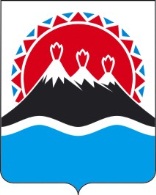 МИНИСТЕРСТВОПРИРОДНЫХ РЕСУРСОВ И ЭКОЛОГИИКАМЧАТСКОГО КРАЯПочтовый адрес:пл. Ленина, д. . Петропавловск-Камчатский, 683040Место нахождения:ул. Владивостокская, 2/1, г. Петропавловск-Камчатский,Тел.: (4152)  42-01-74,  факс: 27-55-87Эл. почта: priroda@kamgov.ru______________________№ ________________На №_________________ от ________________